Федеральное государственное бюджетное образовательное учреждение высшего образования «Волгоградский государственный медицинский университет»
Министерства здравоохранения Российской ФедерацииИНДИВИДУАЛЬНЫЙ ПЛАН РАБОТЫ АСПИРАНТАФамилия, имя, отчество:Кафедра:Зачислен в аспирантуру: приказом ФГБОУ ВО ВолгГМУ Минздрава России 
от ДД.ММ.ГГГГ № X-К «Название приказа»Срок начала обучения: 01.09.20XXСрок окончания обучения: 31.08.20XXШифр и наименование научной специальности (отрасль наук): 00.00.00 Наименование направления, 0.0.0 Наименование специальностиНаучный руководитель: уч.степень, уч.звание, Фамилия Имя ОтчествоНазначен приказом проректора по научной работе ФГБОУ ВО ВолгГМУ Минздрава России от «___»__________20___г. № ______Тема диссертации утверждена протоколом заседания ученого совета ФГБОУ ВО ВолгГМУ Минздрава России от «___»_____________20___г. № ___ в следующей формулировке:
________________________________________________________________________________________________________________________________________________________________________________________________________________________________________________________________________________________________________________________________________________________________________________________________________________Выбор и утверждение настоящей темы диссертации объясняется:
________________________________________________________________________________________________________________________________________________________________________________________________________________________________________________________________________________________________________________________________________________________________________________________________________________________________________________________________________________________________________________________________________________________________________________________________________________________________________________________________________________________________________________________________________________________________________________________________________________________________________________________________________________________________________________Тема диссертации обсуждена и рекомендована к утверждению протоколом заседания кафедры от «___»_____________20___г. № ___ОБЩИЙ ПЛАН ОБУЧЕНИЯ АСПИРАНТАПЛАНИРОВАНИЕ ПУБЛИКАЦИЙ И АПРОБАЦИЙЭКСПЕРИМЕНТАЛЬНАЯ РАБОТА* например, акт о внедрении, справка о внедрении, техническая и (или) нормативная документация и т.п. (удалить перед заполнением)«___»_____________20___г.РАБОЧИЙ ПЛАН ПЕРВОГО ГОДА ОБУЧЕНИЯ01.09.20__ г. – 31.08.20__ г.ПРОМЕЖУТОЧНАЯ АТТЕСТАЦИЯаспиранта за 1 семестр 1 года обученияУтверждено протоколом заседания кафедры от «___»_____________20___г. № ___ (выписка прилагается)ПРОМЕЖУТОЧНАЯ АТТЕСТАЦИЯаспиранта за 1 год обученияОбщий процент выполненной НИ:__________________________________________________ Развернутый анализ (критический) выполнения плана работы аспиранта 
(заполняется научным руководителем):______________________________________________________________________________________________________________________________________________________________________________________________________________________________________________________________________________________________________________________________________________________________________________________________________________________________________________________________________________________________________________________________________________________________________________________________________________________________ Количество научных трудов по видам: Статья WOS/Scopus________; статья ВАК________; статья РИНЦ_______; опублик. доклады_______; отчеты НИ ________; патент_______; заявка на полезную модель.________; АС_______; конкурс_______; грант__________; Апробация НИ (доклады на конференциях, семинарах, симпозиумах и т.д., количество)_______. Проведение эксперимента и внедрение результатов (место проведения, сроки проведения, форма внедрения (акт, справка о внедрении, техническое задание, техническая документация 
и т.п.)____________________________________________________________________________________________________________________________________________________________________________________________________________________________________________________________________________________________________________________________ Предложения и замечания (принятые на заседании кафедры):_______________________________________________________________________________________________________________________________________________________________________________________________________________________________________________________________________________________________________________________________________________________________________________________________________Утверждено протоколом заседания кафедры от «___»_____________20___г. № ___ (выписка прилагается)РАБОЧИЙ ПЛАН ВТОРОГО ГОДА ОБУЧЕНИЯ01.09.20__ г. – 31.08.20__ г.ПРОМЕЖУТОЧНАЯ АТТЕСТАЦИЯаспиранта за 1 семестр 2 года обученияУтверждено протоколом заседания кафедры от «___»_____________20___г. № ___ (выписка прилагается)ПРОМЕЖУТОЧНАЯ АТТЕСТАЦИЯаспиранта за 2 год обученияОбщий процент выполненной НИ:__________________________________________________ Развернутый анализ (критический) выполнения плана работы аспиранта 
(заполняется научным руководителем):__________________________________________________________________________________________________________________________________________________________________________________________________________________________________________________________________________________________________________________________________________________________________________________________________________________________________________________________________________________________________________________________________________________________________________________________________________________________________________________ Количество научных трудов по видам: Статья WOS/Scopus________; статья ВАК________; статья РИНЦ_______; опублик. доклады_______; отчеты НИ ________; патент_______; заявка на полезную модель.________; АС_______; конкурс_______; грант__________; Апробация НИ (доклады на конференциях, семинарах, симпозиумах и т.д., количество)_______. Проведение эксперимента и внедрение результатов (место проведения, сроки проведения, форма внедрения (акт, справка о внедрении, техническое задание, техническая документация 
и т.п.)____________________________________________________________________________________________________________________________________________________________________________________________________________________________________________________________________________________________________________________________ Предложения и замечания (принятые на заседании кафедры):_______________________________________________________________________________________________________________________________________________________________________________________________________________________________________________________________________________________________________________________________________________________________________________________________________Утверждено протоколом заседания кафедры от «___»_____________20___г. № ___ (выписка прилагается)РАБОЧИЙ ПЛАН ТРЕТЬЕГО ГОДА ОБУЧЕНИЯ01.09.20__ г. – 31.08.20__ г.ПРОМЕЖУТОЧНАЯ АТТЕСТАЦИЯаспиранта за 1 семестр 3 года обученияУтверждено протоколом заседания кафедры от «___»_____________20___г. № ___ (выписка прилагается)ПРОМЕЖУТОЧНАЯ АТТЕСТАЦИЯаспиранта за 3 год обученияОбщий процент выполненной НИ:__________________________________________________ Развернутый анализ (критический) выполнения плана работы аспиранта 
(заполняется научным руководителем):__________________________________________________________________________________________________________________________________________________________________________________________________________________________________________________________________________________________________________________________________________________________________________________________________________________________________________________________________________________________________________________________________________________________________________________________________________________________________________________ Количество научных трудов по видам: Статья WOS/Scopus________; статья ВАК________; статья РИНЦ_______; опублик. доклады_______; отчеты НИ ________; патент_______; заявка на полезную модель.________; АС_______; конкурс_______; грант__________; Апробация НИ (доклады на конференциях, семинарах, симпозиумах и т.д., количество)_______. Проведение эксперимента и внедрение результатов (место проведения, сроки проведения, форма внедрения (акт, справка о внедрении, техническое задание, техническая документация 
и т.п.)____________________________________________________________________________________________________________________________________________________________________________________________________________________________________________________________________________________________________________________________ Предложения и замечания (принятые на заседании кафедры):_______________________________________________________________________________________________________________________________________________________________________________________________________________________________________________________________________________________________________________________________________________________________________________________________________Утверждено протоколом заседания кафедры от «___»_____________20___г. № ___ (выписка прилагается)РАБОЧИЙ ПЛАН ЧЕТВЁРТОГО ГОДА ОБУЧЕНИЯ*01.09.20__ г. – 31.08.20__ г.*РАБОЧИЙ ПЛАН ЧЕТВЁРТОГО ГОДА ОБУЧЕНИЯ И ПРОМЕЖУТОЧНУЮ АТТЕСТАЦИЮ  НЕОБХОДИМО ТОЛЬКО ОСТАВИТЬ АСПИРАНТАМ, ОБУЧАЮЩИХСЯ 4 ГОДАПРОМЕЖУТОЧНАЯ АТТЕСТАЦИЯаспиранта за 1 семестр 4 года обученияУтверждено протоколом заседания кафедры от «___»_____________20___г. № ___ (выписка прилагается)ПРОМЕЖУТОЧНАЯ АТТЕСТАЦИЯаспиранта за 4 год обученияОбщий процент выполненной НИ:__________________________________________________ Развернутый анализ (критический) выполнения плана работы аспиранта 
(заполняется научным руководителем):__________________________________________________________________________________________________________________________________________________________________________________________________________________________________________________________________________________________________________________________________________________________________________________________________________________________________________________________________________________________________________________________________________________________________________________________________________________________________________________ Количество научных трудов по видам: Статья WOS/Scopus________; статья ВАК________; статья РИНЦ_______; опублик. доклады_______; отчеты НИ ________; патент_______; заявка на полезную модель.________; АС_______; конкурс_______; грант__________; Апробация НИ (доклады на конференциях, семинарах, симпозиумах и т.д., количество)_______. Проведение эксперимента и внедрение результатов (место проведения, сроки проведения, форма внедрения (акт, справка о внедрении, техническое задание, техническая документация 
и т.п.)____________________________________________________________________________________________________________________________________________________________________________________________________________________________________________________________________________________________________________________________ Предложения и замечания (принятые на заседании кафедры):_______________________________________________________________________________________________________________________________________________________________________________________________________________________________________________________________________________________________________________________________________________________________________________________________________Утверждено протоколом заседания кафедры от «___»_____________20___г. № ___ (выписка прилагается)УТВЕРЖДЕНна заседании кафедры
_________________________________________________________________________________________________________«___»_________________20___г.ИНДИВИДУАЛЬНЫЙ ПЛАН_______________________________ПРАКТИКИв 20___/20___ учебном годуаспиранта_______________________________________________________________________Специальность___________________________________________________________________Год обучения____________________________________________________________________Кафедра________________________________________________________________________Под научным руководством________________________________________________________                                                ФИО, должность, ученое звание руководителя практики________________________________________________________________________________ОТЧЕТо прохождении _______________________ практики в 20___/20__ учебном годуОсновные итоги практики:____________________________________________________________________________________________________________________________________________________________________________________________________________________________________________________________________________________________________________________________________________________________________________________________________________________________________________________________________________________________________________________________________________________________________________________________________________________________________________________________________________________________________________________________________________________________________________«___»_____________20___г.ЗАКЛЮЧЕНИЕо прохождении___________________________________________________________практикина кафедре______________________________________________________________________заполняется научным руководителем________________________________________________
________________________________________________________________________________________________________________________________________________________________________________________________________________________________________________________________________________________________________________________________________________________________________________________________________________________________________________________________________________________________Научный руководитель  /______________/__________________/ «___»_____________20___г.Утверждено протоколом заседания кафедры от «___»_____________20___г. № ___ (выписка прилагается)СПИСОК НАУЧНЫХ ТРУДОВ____________________________________________________________________(фамилия, имя, отчество)ИТОГОВАЯ ГОСУДАРСТВЕННАЯ АТТЕСТАЦИЯ1. Допуск к ИА1.1. Образовательная программа выполнена в полном объеме «___»_____________20___г.1.2. Кандидатские экзамены сданы:История и философия науки: «___»_____________20___г.;Иностранный язык (___________________): «___»_____________20___г.,Специальность (________________________________________): «___»_____________20___г.1.3. Количество научных трудов по видам за период обучения и апробаций: 
статья WOS/Scopus______; статья ВАК______; статья РИНЦ_____; опублик. доклады_____; отчеты НИ______; патент_____; заявка на полезную модель.______; АС_____; конкурс______; грант________; апробации _________.1.4. Допущен к ИА приказом проректора по научной работе ФГБОУ ВО ВолгГМУ Минздрава России от «___»__________20___г. № ______Не допущен в связи с __________________________________________________________2. ИА2.1. Тема диссертации утверждена протоколом заседания ученого совета ФГБОУ ВО ВолгГМУ Минздрава России от «___»_____________20___г. № ___ в следующей формулировке:___________________________________________________________________________________________________________________________________________________________________________________________________________________________________________________________________________________________________________________________________________________________________________________________________________________________________________________________________________________3. Оценка диссертации на предмет ее соответствия критериям, установленным 
в соответствии с Федеральным законом от 23.08.1996 № 127-ФЗ (ред. от 16.04.2022) 
«О науке и государственной научно-технической политике» проведена «___»_____________20___г. в форме ________________________________________________________________________________________________________________________________________________________________________________________________________________________________________________________________________________________________________________________________________________________________________________________________________________________________________________________________________________________________________________________________________________________________________________________________________________________________________________________________________________________________________________Форма обучения: очноеУТВЕРЖДАЮ:Проректор по научной деятельности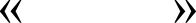 ____________ С.В.Поройский«___»_____________20___г.Заведующий кафедройНаучный руководитель_____________/_________________________/_____________/________________________/Наименование мероприятияОбъем и краткоесодержаниеСрок выполненияи форма отчетностиОбразовательный компонентДисциплиныОбразовательный компонентПрактикаОбразовательный компонентПромежуточнаяаттестацияНаучный компонентНаучная деятельностьНаучный компонентПубликация, патентыНаучный компонентПромежуточнаяаттестацияИтоговая аттестацияНаименование издания/
места апробацийРезультат (научнаястатья, доклад и т.п.)Планируемый сроквыполнения (выходпубликации из печати)ЭкспериментЭкспериментОформление внедренияОформление внедренияМесто проведенияСрокиФорма*СрокиАспирантНаучный руководитель_____________/_________________________/_____________/________________________/ИндексработыНаименование работНаименование работСроквыполненияОтметкао выполненииОтметкао выполнении22344Освоение образовательной программы:Освоение образовательной программы:Освоение образовательной программы:Освоение образовательной программы:Освоение образовательной программы:Освоение образовательной программы:ПрактикаПрактикаПрактикаПрактикаПрактикаПрактикаНаучная деятельностьНаучная деятельностьНаучная деятельностьНаучная деятельностьНаучная деятельностьНаучная деятельностьПубликационная активность (название издания, № выпуска)Публикационная активность (название издания, № выпуска)Публикационная активность (название издания, № выпуска)Публикационная активность (название издания, № выпуска)Публикационная активность (название издания, № выпуска)Публикационная активность (название издания, № выпуска)Апробации (сокр. название мероприятия)Апробации (сокр. название мероприятия)Апробации (сокр. название мероприятия)Апробации (сокр. название мероприятия)Апробации (сокр. название мероприятия)Апробации (сокр. название мероприятия)АспирантАспирантАспирантНаучный руководительНаучный руководительНаучный руководитель_____________/_________________________/_____________/_________________________/_____________/_________________________/_____________/________________________/_____________/________________________/_____________/________________________/Итог аттестации:(нужное отметить)аттестован;не аттестован;аттестован условноЗаведующий кафедройНаучный руководитель_____________/_________________________/_____________/________________________/Итог аттестации:(нужное отметить)аттестован;не аттестован;аттестован условноЗаведующий кафедройНаучный руководитель_____________/_________________________/_____________/________________________/ИндексработыНаименование работНаименование работСроквыполненияОтметкао выполненииОтметкао выполнении22344Освоение образовательной программы:Освоение образовательной программы:Освоение образовательной программы:Освоение образовательной программы:Освоение образовательной программы:Освоение образовательной программы:ПрактикаПрактикаПрактикаПрактикаПрактикаПрактикаНаучная деятельностьНаучная деятельностьНаучная деятельностьНаучная деятельностьНаучная деятельностьНаучная деятельностьПубликационная активность (название издания, № выпуска)Публикационная активность (название издания, № выпуска)Публикационная активность (название издания, № выпуска)Публикационная активность (название издания, № выпуска)Публикационная активность (название издания, № выпуска)Публикационная активность (название издания, № выпуска)Апробации (сокр. название мероприятия)Апробации (сокр. название мероприятия)Апробации (сокр. название мероприятия)Апробации (сокр. название мероприятия)Апробации (сокр. название мероприятия)Апробации (сокр. название мероприятия)АспирантАспирантАспирантНаучный руководительНаучный руководительНаучный руководитель_____________/_________________________/_____________/_________________________/_____________/_________________________/_____________/________________________/_____________/________________________/_____________/________________________/Итог аттестации:(нужное отметить)аттестован;не аттестован;аттестован условноЗаведующий кафедройНаучный руководитель_____________/_________________________/_____________/________________________/Итог аттестации:(нужное отметить)аттестован;не аттестован;аттестован условноЗаведующий кафедройНаучный руководитель_____________/_________________________/_____________/________________________/ИндексработыНаименование работНаименование работСроквыполненияОтметкао выполненииОтметкао выполнении22344Освоение образовательной программы:Освоение образовательной программы:Освоение образовательной программы:Освоение образовательной программы:Освоение образовательной программы:Освоение образовательной программы:ПрактикаПрактикаПрактикаПрактикаПрактикаПрактикаНаучная деятельностьНаучная деятельностьНаучная деятельностьНаучная деятельностьНаучная деятельностьНаучная деятельностьПубликационная активность (название издания, № выпуска)Публикационная активность (название издания, № выпуска)Публикационная активность (название издания, № выпуска)Публикационная активность (название издания, № выпуска)Публикационная активность (название издания, № выпуска)Публикационная активность (название издания, № выпуска)Апробации (сокр. название мероприятия)Апробации (сокр. название мероприятия)Апробации (сокр. название мероприятия)Апробации (сокр. название мероприятия)Апробации (сокр. название мероприятия)Апробации (сокр. название мероприятия)АспирантАспирантАспирантНаучный руководительНаучный руководительНаучный руководитель_____________/_________________________/_____________/_________________________/_____________/_________________________/_____________/________________________/_____________/________________________/_____________/________________________/Итог аттестации:(нужное отметить)аттестован;не аттестован;аттестован условноЗаведующий кафедройНаучный руководитель_____________/_________________________/_____________/________________________/Итог аттестации:(нужное отметить)аттестован;не аттестован;аттестован условноЗаведующий кафедройНаучный руководитель_____________/_________________________/_____________/________________________/ИндексработыНаименование работНаименование работСроквыполненияОтметкао выполненииОтметкао выполнении22344Освоение образовательной программы:Освоение образовательной программы:Освоение образовательной программы:Освоение образовательной программы:Освоение образовательной программы:Освоение образовательной программы:ПрактикаПрактикаПрактикаПрактикаПрактикаПрактикаНаучная деятельностьНаучная деятельностьНаучная деятельностьНаучная деятельностьНаучная деятельностьНаучная деятельностьПубликационная активность (название издания, № выпуска)Публикационная активность (название издания, № выпуска)Публикационная активность (название издания, № выпуска)Публикационная активность (название издания, № выпуска)Публикационная активность (название издания, № выпуска)Публикационная активность (название издания, № выпуска)Апробации (сокр. название мероприятия)Апробации (сокр. название мероприятия)Апробации (сокр. название мероприятия)Апробации (сокр. название мероприятия)Апробации (сокр. название мероприятия)Апробации (сокр. название мероприятия)АспирантАспирантАспирантНаучный руководительНаучный руководительНаучный руководитель_____________/_________________________/_____________/_________________________/_____________/_________________________/_____________/________________________/_____________/________________________/_____________/________________________/Итог аттестации:(нужное отметить)аттестован;не аттестован;аттестован условноЗаведующий кафедройНаучный руководитель_____________/_________________________/_____________/________________________/Итог аттестации:(нужное отметить)аттестован;не аттестован;аттестован условноЗаведующий кафедройНаучный руководитель_____________/_________________________/_____________/________________________/№ п/пПланируемые формы практики Количество часов Календарные сроки проведения 123456АспирантНаучный руководитель_____________/_________________________/_____________/________________________/№ п/пФормы практики Количество часов Дата 123456Общий объём часовОбщий объём часовАспирантНаучный руководитель_____________/_________________________/_____________/________________________/№п/пНаименованиеРукописный или печатныйНазвание издания, журнала (номер, год), издательства или номер авторского свидетельстваКоличество печатных листов или страницФамилии соавторов работы1ЛЕКАРСТВЕННО-ИНДУЦИРОВАННЫЕ ПОРАЖЕНИЯ ПЕЧЕНИ У ПАЦИЕНТОВ С НОВОЙ КОРОНАВИРУСНОЙ ИНФЕКЦИЕЙ COVID-19 (статья)Печатное Лекарственный вестник. – 2022. – № 2. – С. 3-6. 4 стр. В.И. Петров, А.Ю. Рязанова, Н.С. Привальцева, Д.А. Некрасов